Recommendation to the CommissionParty Submitting Recommendation: Date of Submission: Type of Action Requested:Legislation	Administrative Rule or Policy 	Resolution of Support or Endorsement Professional/skills developmentOther:__________________________________________________________Which of the Commission’s Strategic Priorities does this Recommendation help advance (check all that apply):Child Health and Safety	Juvenile Justice and Cross-system YouthMental Health and Substance Abuse		Educational Outcomes	Summary of Recommendation:Background of Recommendation:What is the need or problem, and how does it impact disparate populations?What data, research or other information did the recommender consult to formulate this proposal?What disproportionality did the data reveal?What is the current response to the problem by the State of Indiana?What solution is the recommender proposing, and how does it affect disparate populations?How does the solution address the disproportionality in the data?Implementation:Who is responsible for implementing the recommendation?Has the recommendation been discussed with the implementer? Yes		 NoWhat is the recommended timeframe for the Commission to review implementation? 6 months	 12 months	 18 months	 Other______________________________________If a legislative request, cite the current relevant code and specify what change is being recommended.If a policy request, cite the current relevant policy and specify what change is being recommended.If the recommendation involves an endorsement or public promotion of a specific initiative or statement, attach the document of which you are seeking the Commission’s support/endorsement/promotion.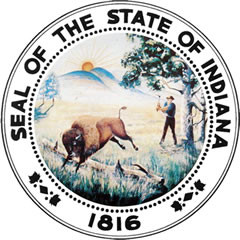 Commission on Improving the Status of Children in Indiana